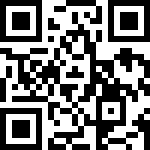 創業提案相關之聲音、影像、文字、圖畫、實物之設計或所提之創意，主辦單位
　　　得集結成冊，出版和發行之權利。（五）若有任何疑問，歡迎透過以下方式聯繫洽詢：北藝大藝術創業Facebook粉絲專頁：https://www.facebook.com/TNUA.Incubator聯絡電話：(02) 2896-1000 #1423 林經理（一）封面1. 團隊名稱2. 計畫簡述（20個字內的slogan） （二）團隊成員（WHO）1. 團隊成員與背景專長介紹2. 擔任職務（三）創業緣起（WHY）說明創業背景緣由、設法凸顯團隊優勢（含：觀察到想要解決的問題、具備創新或特殊的才華、過去實務驗證經驗與作品）（四）產品或服務內容（HOW）1. 營運模式（運作方法，怎麼運作）2. 營收模式（收費機制，怎麼賺錢）※ 條列圖示說明規劃提供的產品或服務內容（五）市場觀察與行銷策略（HOW）1. 分析目前市場現況，以數據佐證市場需求2. 描述目標客群需求，說明行銷策略以觸及TA（六）時程規劃一年度工作期程規劃（甘特圖）範例如下：（七）財務規劃一年度預算規劃（含經費來源、研發費用、製造成本、行銷宣傳、經營人事...等）範例如下：（八）附件作品及相關佐證資料製造技術類　□ 創新服務類□  社會企業類製造技術類　□ 創新服務類□  社會企業類1111□ 參與過本校創業課程/活動，名稱：＿              ＿＿＿＿□ 參與過本校創業課程/活動，名稱：＿              ＿＿＿＿□ 參與過本校創業課程/活動，名稱：＿              ＿＿＿＿□ 參與過本校創業課程/活動，名稱：＿              ＿＿＿＿□ 參與過本校創業課程/活動，名稱：＿              ＿＿＿＿□ 參與過本校創業課程/活動，名稱：＿              ＿＿＿＿□ 參與過本校創業課程/活動，名稱：＿              ＿＿＿＿22　□ 　□ 　□ 　□ 　□ 　□ 2　□ 參與過本校創業課程/活動，名稱：＿              ＿＿＿＿　□ 參與過本校創業課程/活動，名稱：＿              ＿＿＿＿　□ 參與過本校創業課程/活動，名稱：＿              ＿＿＿＿　□ 參與過本校創業課程/活動，名稱：＿              ＿＿＿＿　□ 參與過本校創業課程/活動，名稱：＿              ＿＿＿＿　□ 參與過本校創業課程/活動，名稱：＿              ＿＿＿＿　□ 參與過本校創業課程/活動，名稱：＿              ＿＿＿＿33□ 　□ 　□ 會人士□ 　□ 　□ 會人士□ 　□ 　□ 會人士□ 　□ 　□ 會人士□ 　□ 　□ 會人士□ 　□ 　□ 會人士3　□ 參與過本校創業課程/活動，名稱：＿              ＿＿＿＿　□ 參與過本校創業課程/活動，名稱：＿              ＿＿＿＿　□ 參與過本校創業課程/活動，名稱：＿              ＿＿＿＿　□ 參與過本校創業課程/活動，名稱：＿              ＿＿＿＿　□ 參與過本校創業課程/活動，名稱：＿              ＿＿＿＿　□ 參與過本校創業課程/活動，名稱：＿              ＿＿＿＿　□ 參與過本校創業課程/活動，名稱：＿              ＿＿＿＿所有所有所有所有所有本團隊保證全體成員均已確實了解簡章和公告規定，並同意遵守各項規定。本人暨團隊所有成員具結上述各項報名資料正確無誤，皆與現況、事實相符。團隊代表人（親簽）：＿＿＿＿＿＿＿＿＿＿＿＿    　　　　　　　　本團隊保證全體成員均已確實了解簡章和公告規定，並同意遵守各項規定。本人暨團隊所有成員具結上述各項報名資料正確無誤，皆與現況、事實相符。團隊代表人（親簽）：＿＿＿＿＿＿＿＿＿＿＿＿    　　　　　　　　本團隊保證全體成員均已確實了解簡章和公告規定，並同意遵守各項規定。本人暨團隊所有成員具結上述各項報名資料正確無誤，皆與現況、事實相符。團隊代表人（親簽）：＿＿＿＿＿＿＿＿＿＿＿＿    　　　　　　　　本團隊保證全體成員均已確實了解簡章和公告規定，並同意遵守各項規定。本人暨團隊所有成員具結上述各項報名資料正確無誤，皆與現況、事實相符。團隊代表人（親簽）：＿＿＿＿＿＿＿＿＿＿＿＿    　　　　　　　　本團隊保證全體成員均已確實了解簡章和公告規定，並同意遵守各項規定。本人暨團隊所有成員具結上述各項報名資料正確無誤，皆與現況、事實相符。團隊代表人（親簽）：＿＿＿＿＿＿＿＿＿＿＿＿    　　　　　　　　本團隊保證全體成員均已確實了解簡章和公告規定，並同意遵守各項規定。本人暨團隊所有成員具結上述各項報名資料正確無誤，皆與現況、事實相符。團隊代表人（親簽）：＿＿＿＿＿＿＿＿＿＿＿＿    　　　　　　　　本團隊保證全體成員均已確實了解簡章和公告規定，並同意遵守各項規定。本人暨團隊所有成員具結上述各項報名資料正確無誤，皆與現況、事實相符。團隊代表人（親簽）：＿＿＿＿＿＿＿＿＿＿＿＿    　　　　　　　　本團隊保證全體成員均已確實了解簡章和公告規定，並同意遵守各項規定。本人暨團隊所有成員具結上述各項報名資料正確無誤，皆與現況、事實相符。團隊代表人（親簽）：＿＿＿＿＿＿＿＿＿＿＿＿    　　　　　　　　12月1月2月3月4月5月育成輔導(每月一次)產品/服務開發營運驗證成果展示單價數量小計金額說明A經費來源B研發費用B製造成本B行銷宣傳B經營人事B（自行提列）A-B損益計算